  Dodavatel						   Odběratel	 Popis objednávky : Na základě vaší nabídky ze dne 18. 6. 2016 objednáváme u vás opravu podlah a výměnu PVC ve 3. patře (4.NP) hlavní budovy a v učebně A 319 střediska Stříbrníky. Evidenční číslo veřejné zakázky nad 100 tisíc Kč VZ-396/2016 Předmět objednávky 				                                   Množství            Jednotka      Předp.cena (Kč)Termín dodání :	 27. 7. 2016Převezme: 		Ivo TkadlecSchválení:    Mgr. Bc. Jaroslav Mareš 						Dne: 8. 7. 2016		      ředitel školyDne: 11. 7. 2016 – objednávku akceptujeme a potvrzujeme její převzetí  									Václav Knor ……………………….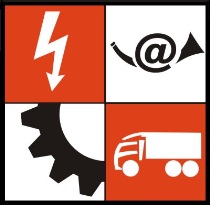 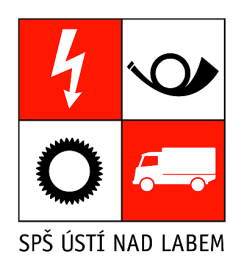 Střední průmyslová škola  zapsaná v rejstříku škol a školských zařízení pod identifikátorem právnické osoby 600 011 348  sekretariát: 47 524 00 54,  fax 47 524 00 77 ředitel: 47 524 00 51 E-mail: sekretariat@spsul.cz    Web: www.spsul.czObjednávka č. : 17/16/1Václav KnorZa Válcovnou 868400 01  Ústí nad LabemIČO: 49920189 , DIČ: CZ6907272900Jméno       Střední průmyslová škola, Ústí nad Labem Resslova 5, příspěvková organizace IČ 00082201 DIČ CZ00082201	 Adresa	    Resslova 5, 400 01 Ústí nad Labem 	Vyřizuje    Vojířová Květuše – ekonomický zástupce ředitele Telefon:   475240053, 725877850           1.Oprava podlah a výměna PVC v hlavní budově střediska Stříbrníky1.Oprava podlah a výměna PVC v hlavní budově střediska Stříbrníky1.Oprava podlah a výměna PVC v hlavní budově střediska Stříbrníky11ks191 694,25CelkemCelkemCelkem